§5-939.  Operation of entity or businessSubject to the terms of a document or an agreement governing an entity or an entity ownership interest, and unless the power of attorney otherwise provides, language in a power of attorney granting general authority with respect to operation of an entity or business authorizes the agent to:  [PL 2017, c. 402, Pt. A, §2 (NEW); PL 2019, c. 417, Pt. B, §14 (AFF).]1.  Ownership interest.  Operate, buy, sell, enlarge, reduce or terminate an ownership interest;[PL 2017, c. 402, Pt. A, §2 (NEW); PL 2019, c. 417, Pt. B, §14 (AFF).]2.  Duty, liability, right, power, privilege or option.  Perform a duty or discharge a liability and exercise in person or by proxy a right, power, privilege or option that the principal has, may have or claims to have;[PL 2017, c. 402, Pt. A, §2 (NEW); PL 2019, c. 417, Pt. B, §14 (AFF).]3.  Ownership agreement.  Enforce the terms of an ownership agreement;[PL 2017, c. 402, Pt. A, §2 (NEW); PL 2019, c. 417, Pt. B, §14 (AFF).]4.  Ownership interest litigation.  Initiate, participate in, submit to alternative dispute resolution, settle, oppose or propose or accept a compromise with respect to litigation to which the principal is a party because of an ownership interest;[PL 2017, c. 402, Pt. A, §2 (NEW); PL 2019, c. 417, Pt. B, §14 (AFF).]5.  Stocks and bonds.  Exercise in person or by proxy, or enforce by litigation or otherwise, a right, power, privilege or option the principal has or claims to have as the holder of stocks and bonds;[PL 2017, c. 402, Pt. A, §2 (NEW); PL 2019, c. 417, Pt. B, §14 (AFF).]6.  Stocks and bonds litigation.  Initiate, participate in, submit to alternative dispute resolution, settle, oppose or propose or accept a compromise with respect to litigation to which the principal is a party concerning stocks and bonds;[PL 2017, c. 402, Pt. A, §2 (NEW); PL 2019, c. 417, Pt. B, §14 (AFF).]7.  Sole ownership.  With respect to an entity or business owned solely by the principal:A.  Continue, modify, renegotiate, extend and terminate a contract made by or on behalf of the principal with respect to the entity or business before execution of the power of attorney;  [PL 2017, c. 402, Pt. A, §2 (NEW); PL 2019, c. 417, Pt. B, §14 (AFF).]B.  Determine:(1)  The location of its operation;(2)  The nature and extent of its business;(3)  The methods of manufacturing, selling, merchandising, financing, accounting and advertising employed in its operation;(4)  The amount and types of insurance carried; and(5)  The mode of engaging, compensating and dealing with its employees and accountants, attorneys or other advisors;  [PL 2017, c. 402, Pt. A, §2 (NEW); PL 2019, c. 417, Pt. B, §14 (AFF).]C.  Change the name or form of organization under which the entity or business is operated and enter into an ownership agreement with other persons to take over all or part of the operation of the entity or business; and  [PL 2017, c. 402, Pt. A, §2 (NEW); PL 2019, c. 417, Pt. B, §14 (AFF).]D.  Demand and receive money due or claimed by the principal or on the principal's behalf in the operation of the entity or business and control and disburse the money in the operation of the entity or business;  [PL 2017, c. 402, Pt. A, §2 (NEW); PL 2019, c. 417, Pt. B, §14 (AFF).][PL 2017, c. 402, Pt. A, §2 (NEW); PL 2019, c. 417, Pt. B, §14 (AFF).]8.  Additional capital.  Put additional capital into an entity or business in which the principal has an interest;[PL 2017, c. 402, Pt. A, §2 (NEW); PL 2019, c. 417, Pt. B, §14 (AFF).]9.  Reorganization, consolidation, conversion, domestication or merger.  Join in a plan of reorganization, consolidation, conversion, domestication or merger of the entity or business in which the principal has an interest;[PL 2017, c. 402, Pt. A, §2 (NEW); PL 2019, c. 417, Pt. B, §14 (AFF).]10.  Sell or liquidate.  Sell or liquidate all or part of an entity or business in which the principal has an interest;[PL 2017, c. 402, Pt. A, §2 (NEW); PL 2019, c. 417, Pt. B, §14 (AFF).]11.  Buy-out agreement value.  Establish the value of an entity or business under a buy-out agreement to which the principal is a party;[PL 2017, c. 402, Pt. A, §2 (NEW); PL 2019, c. 417, Pt. B, §14 (AFF).]12.  Reports and other papers; payments.  Prepare, sign, file and deliver reports, compilations of information, returns or other papers with respect to an entity or business and make related payments; and[PL 2017, c. 402, Pt. A, §2 (NEW); PL 2019, c. 417, Pt. B, §14 (AFF).]13.  Taxes, assessments, fines and penalties.  Pay, compromise or contest taxes, assessments, fines or penalties and perform any other act to protect the principal from illegal or unnecessary taxation, assessments, fines or penalties, with respect to an entity or business, including attempts to recover, in any manner permitted by law, money paid before or after the execution of the power of attorney.[PL 2017, c. 402, Pt. A, §2 (NEW); PL 2019, c. 417, Pt. B, §14 (AFF).]SECTION HISTORYPL 2017, c. 402, Pt. A, §2 (NEW). PL 2017, c. 402, Pt. F, §1 (AFF). PL 2019, c. 417, Pt. B, §14 (AFF). The State of Maine claims a copyright in its codified statutes. If you intend to republish this material, we require that you include the following disclaimer in your publication:All copyrights and other rights to statutory text are reserved by the State of Maine. The text included in this publication reflects changes made through the First Regular and First Special Session of the 131st Maine Legislature and is current through November 1. 2023
                    . The text is subject to change without notice. It is a version that has not been officially certified by the Secretary of State. Refer to the Maine Revised Statutes Annotated and supplements for certified text.
                The Office of the Revisor of Statutes also requests that you send us one copy of any statutory publication you may produce. Our goal is not to restrict publishing activity, but to keep track of who is publishing what, to identify any needless duplication and to preserve the State's copyright rights.PLEASE NOTE: The Revisor's Office cannot perform research for or provide legal advice or interpretation of Maine law to the public. If you need legal assistance, please contact a qualified attorney.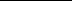 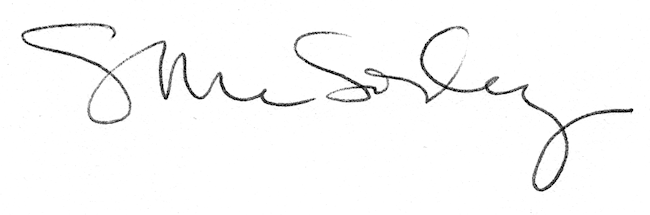 